26.06.23 Мероприятия1. Урок экологической безопасности «Зеленый островок» - библиотека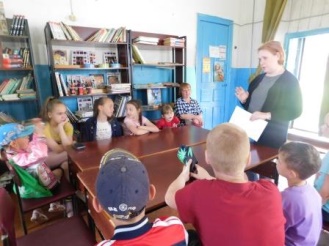 2.Игры на свежем воздухе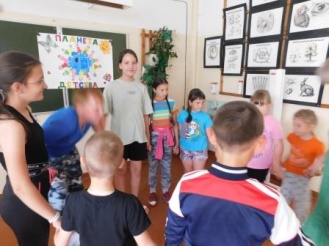 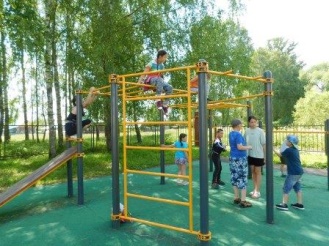 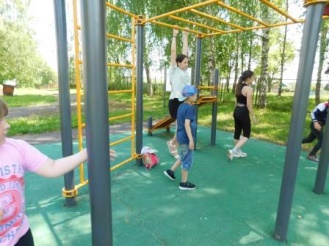 